ФГБОУ ВО «ОРЕНБУРГСКИЙ ГОСУДАРСТВЕННЫЙ ПЕДАГОГИЧЕСКИЙ УНИВЕРСИТЕТ»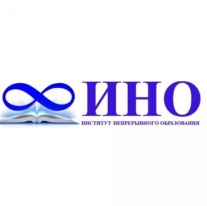 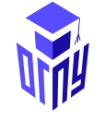 ИНСТИТУТ НЕПРЕРЫВНОГО ОБРАЗОВАНИЯ 460014, Оренбург, ул. Советская, 2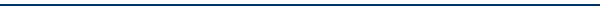 ИНФОРМАЦИОННОЕ ПИСЬМОУважаемые коллеги!Приглашаем Вас принять участие во Всероссийской научно-практической конференции с международным участием«Стратегия развития школ с низкими образовательными результатами: аналитика, сопровождение, окна возможностей»Оренбург, 25 ноября 2022 г.Приоритетным направлением государственной образовательной политики в России является предоставление возможности получения качественного образования всем обучающимся. Эффективность различных подходов к повышению качества работы школ с низкими образовательными результатами предполагает выработку единых механизмов, позволяющих определить результативность принимаемых мер, и проведение сравнительного анализа подходов для определения слабых и сильных сторон каждого подхода и выявления оптимальных способов повышения образовательных результатов.25 ноября 2022 года Институт непрерывного образования ФГБОУ ВО «Оренбургский государственный педагогический университет» проводит Всероссийскую конференцию с международным участием «Стратегия развития школ с низкими образовательными результатами: аналитика, сопровождение, окна возможностей».К участию приглашаются руководящие и педагогические работники общеобразовательных организаций, преподаватели учреждений высшего образования, представители институтов развития образования, представители департаментов образования субъектов Российской Федерации.Непосредственными участниками очного формата конференции являются управленческие команды школ (руководитель, заместитель директора по учебно-воспитательной работе, заместитель директора по воспитательной работе), участвующие в проекте «500+» в 2022 году.Формат проведения конференции - очный с онлайн-трансляцией. Формы участия в конференции – очная, заочная.Проблемное поле конференции – поиск путей повышения качества работы школ с низкими образовательными результатами.В пленарном заседании планируется участие представителей:- Республики Беларусь;- образовательных организаций различного уровня Российской Федерации; - министерства образования Оренбургской области;- муниципальных органов управления образованием и общеобразовательных организаций Оренбургской области, имеющих успешный опыт преодоления рисков низких образовательных результатов.Работа секций запланирована в соответствии с приглашенными категориями педагогических и руководящих работников по направлениям: «Управление», «Обучение», «Воспитание».Темы для обсуждения в секциях:профессиональное развитие педагога в рамках неформального и информального образования; критериальная основа и измерение методической компетентности педагога;адаптивность учебного процесса;инструменты повышения образовательных результатов обучающихся;качество школьной образовательной среды.По результатам конференции планируется издание сборника статей. Участие в конференции и публикация статьи бесплатные. Участникам конференции будет предоставлен электронный сертификат.Для участия в конференции необходимо в срок до 15 ноября 2022 года отправить электронную заявку по ссылке, указанной на сайте ИНО ОГПУ в разделе «Наука» (http://ino.ospu.ru/nauka.htm).Прием статей участников конференции для издания сборника по итогам работы конференции осуществляется до 25 ноября 2022 г. Планируемое время публикации сборника и его помещения в базу изданий РИНЦ – февраль 2023 года.Информация о проведении конференции (информационное письмо, программа конференции, ссылка на регистрацию, требования к оформлению статей, макет статьи) размещены на сайте Института непрерывного образования ФГБОУ ВО ОГПУ в разделе «Наука» (http://ino.ospu.ru/nauka.htm).Оперативный канал связи для уточнения информации по организации и проведению конференции, публикации статей  и т.п. - https://t.me/inoogpu_chat